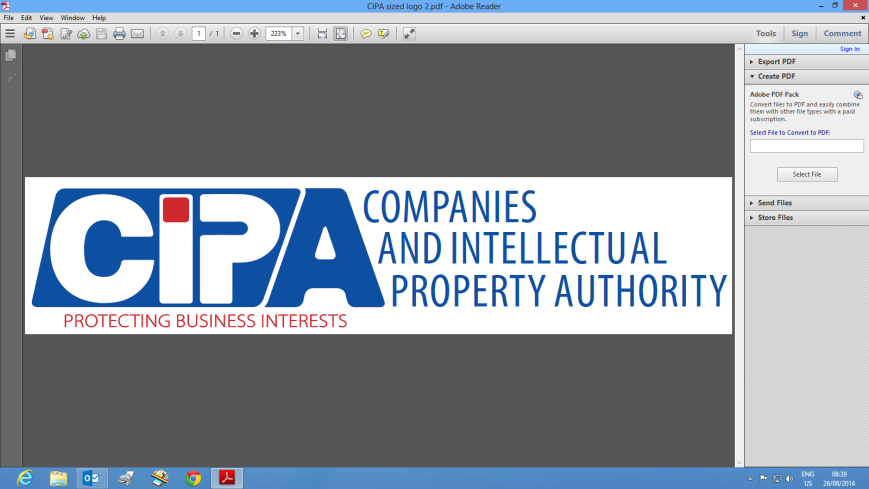 HOW TO MAINTAIN AUDITOR DETAILSThis service allows the Auditor details of a private or public company to be updated.STEPS:Visit www.cipa.co.bw  and log onto the OBRS. On your Portfolio on your dashboard click on the Company whose details you wish to change. If the Company has no existing Auditors, click the Filings and Maintenance menu and select Maintain Auditor Details for a Local CompanyIf the Company already has existing Auditors, click on the Auditors tab on the left, and then click on the Edit Details button. Next, select Maintain Auditor Details from the menu.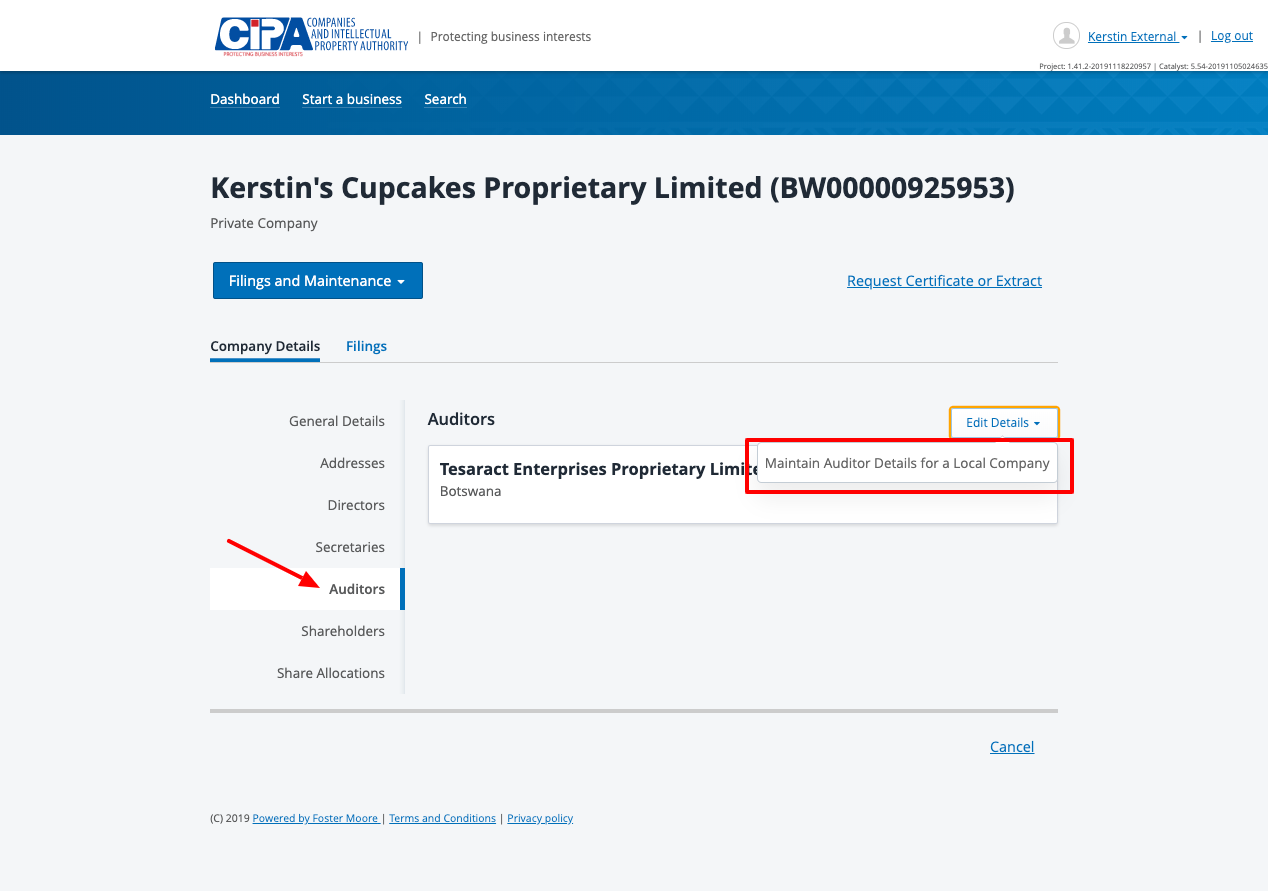 A: To Cease an Auditor, click the Cease button and enter a Ceased Date. B: To change details for an existing Auditor, select the Edit button to display editable fields and Edit the details as required in the slide-out panel. C: To add a new Auditor who is a person click the + Individual button. D: To add a new Auditor who is a Registered Company Click the + Registered Company button and start typing the Company name and select the correct company. Make a paymentTick the declaration box to confirm that you are authorised to make the changes and submit. What happens next?The service is sent for review by CIPA. You will receive a submission confirmation email and a response will be received within 24 hours. SHOULD YOU HAVE ANY QUERIES, PLEASE EMAIL info@cipa.co.bw  